Bon de souscription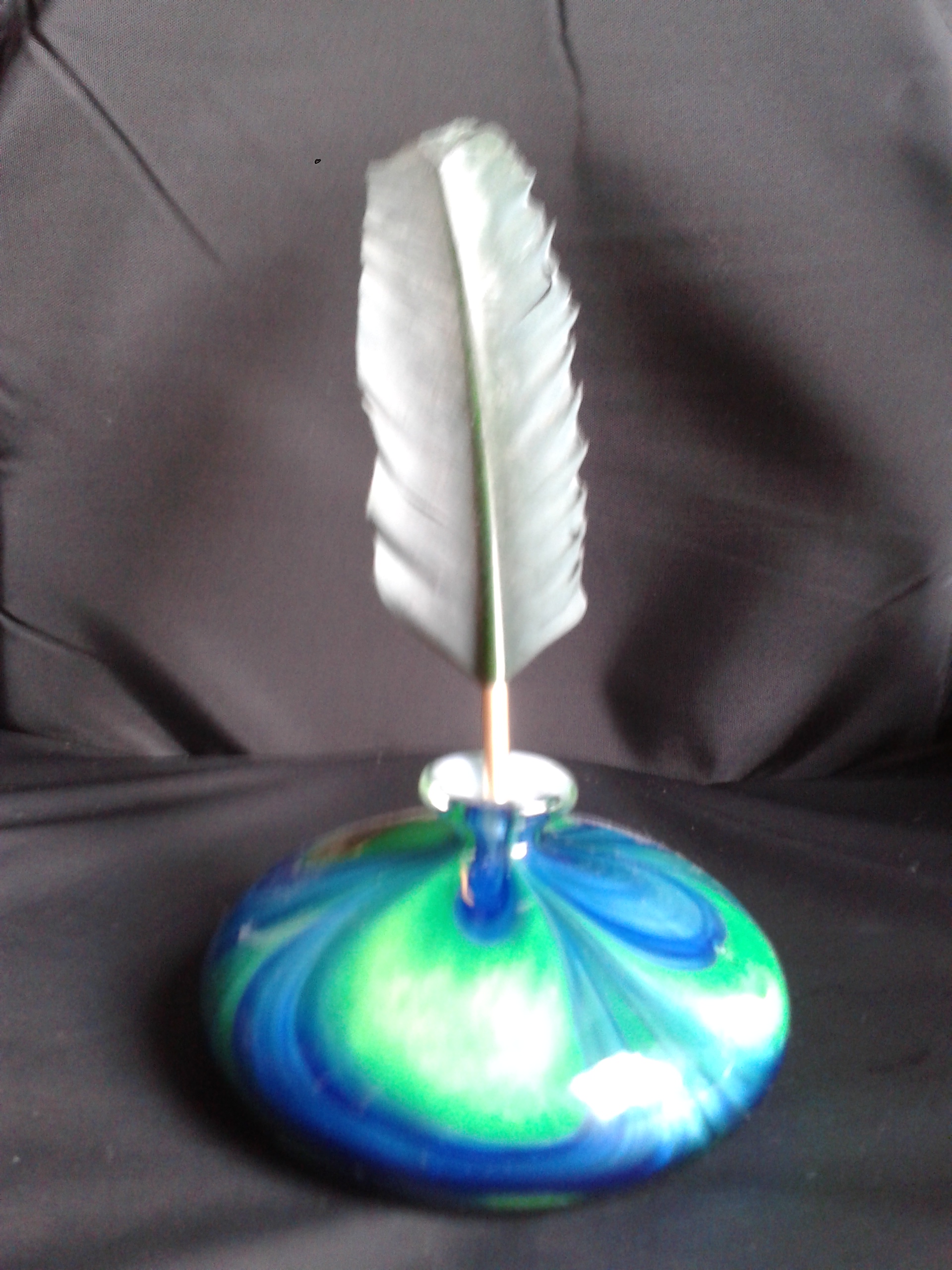 En souscription jusqu’au 25/03/2019« Ensemble, c’est Nous »D’Isabelle VOURIOTPour le prix unitaire de 19 € à la souscription, 21 € à la vente (Plus frais de port 5,50 €)Pour un nombre plus important contacter les Editions ou l’auteur.Dans ce 2ème tome des aventures de Gabrielle, cette dernière retrouve Matthew dont elle a fait la connaissance en Irlande (Voir le roman "Toi"). Celui-ci revient en France à la suite d'un évènement tragique. Gabrielle va-t-elle enfin retrouver Lucas ? Vers qui va se tourner son coeur : Matthew ou Lucas ? Et si la réponse était ailleurs...Un roman d'amitié et d'amour sur fond de surnaturel pour certains, avec une autre réalité pour d'autres car tout au long de ce récit, des personnages reviendront occasionnellement d'un lieu invisible à nos yeux : Martin, le mari décédé de Gabrielle et l'ange de Gabrielle. "Un récit d'une rare intensité d'amitié et d'amour"______________________________________________________________________Les Editions Claire Lorrain 4, Cours Ausone 33430-BAZASCourriel : clairelorrain@edclairelorrain.com06 82 51 74 70__________________________________________________________Nom :…………………………………………………Prénom :………………………………………….Adresse :……………………………………………………………………………………………………..    D Désire l’envoi de (des) ouvrage à l’adresse indiquée ci-dessus (Plus frais d’envoi)SSS  Se verra remettre l’ouvrage (les) en mains propre par l’auteur        Nombre d’exemplairesJoindre à ce bon la somme de…………………en chèque libellé à l’ordre des Editions Claire Lorrain :Chèque							Espèces